ПОЛОЖЕНИЕо проведении муниципального конкурса технического творчества«Технический фристайл»1. Общие положения1.1. Настоящее положение регламентирует порядок организации и проведения муниципального конкурса технического творчества «Технический фристайл» (далее – Конкурс) для обучающихся образовательных учреждений Артемовского городского округа, его организационное и методическое обеспечение, порядок участия, определение победителей и призёров;1.2. Настоящее положение разработано в соответствии со следующими нормативно - правовыми концептуальными и программными документами федерального и регионального уровней: Федеральный Закон от 29.12.2012 № 273-ФЗ «Об образовании в Российской Федерации»; Стратегия развития воспитания в Российской Федерации в период до 2025 года (утверждена распоряжением Правительства Российской Федерации от 25.05.2015 г. N 996-р), а также нормативными документами Министерства общего и профессионального образования Свердловской области.1.3. Организаторами Конкурса являются Управление образования Артёмовского городского округа.1.4. Ответственным за проведение Конкурса является Муниципальное автономное образовательное учреждение дополнительного образования «Центр образования и профессиональной ориентации» (далее – МАОУ ДО «ЦОиПО»).2. Цели и задачи 2.1. Целью проведения Конкурса является обеспечение условий для реализации интеллектуальных, творческих, технических способностей, интересов обучающихся через участие в соревновательных мероприятиях по робототехнике.2.2. Задачи:- популяризация робототехники и технического творчества среди детей;-предоставление обучающимся возможности публичной и открытой демонстрации личных и командных достижений в области робототехники;- повышение качества взаимодействия со сверстниками и технического мастерства обучающихся при выполнении командных заданий по робототехнике;- совершенствование форм организации и проведения массовых конкурсных мероприятий по робототехнике.3. Сроки и место проведения Конкурса         3.1. Формат проведения: дистанционный - в онлайн режиме на платформе ZOOM. Работа команд осуществляется на площадке своей образовательной организации.3.2. Дата проведения Конкурса 05 ноября 2021 года, начало мероприятия в 14.00.3.3. Работа координирующего совета осуществляется на базе МАОУ ДО «ЦОиПО» (здание № 1) по адресу: п. Буланаш, ул. Коммунальная, 10;  3.4. Работа экспертного совета осуществляется на базе учреждений и организаций, местах работы членов комиссии.3.5. 03 ноября 2021 года с 13.30 до 14.30 состоится репетиционное тестирование по подключению к онлайн Конкурсу.         3.6. Куратор Конкурса Подосенова Наталья Вячеславовна, педагог-организатор МАОУ ДО «ЦОиПО», тел. 8 (34363) 54900.4. Условия участия 4.1. Для участия в Конкурсе приглашаются команды обучающихся 1-11 классов от образовательных организаций и учреждений дополнительного образования Артёмовского городского округа в возрасте от 7 до 17 лет;4.2. Конкурсные состязания проводятся в номинации «Технотворчество» (на базе любых конструкторов Lego) По возрастным категориям:от 7 до 8 лет;от 9 до 10 лет;от 11 до 14 лет;от 15 до 17 лет.4.3. Принимая участие в конкурсе, участники соглашаются с требованиями данного положения и дают своё согласие на предоставление, использование и обработку персональных данных, а так же на фото- и видео- съемку в соответствии с нормами Федерального закона №152-ФЗ от 27 июля 2006 г. (в действующей редакции) «О персональных данных» (фамилия, имя, отчество, наименование образовательной организации, результаты участия в мероприятии, вид и степень диплома) (см. Приложение 2,3).4.4. Для участия в Конкурсе необходимо направить с официальной почты учреждения заявку в установленной форме (Приложение №1) заверенную подписью руководителя и печатью, а также согласие на обработку персональных данных, фото и видеосъемку в установленной форме (Приложение № 2,3),  в срок до 29.10.2021г. на адрес эл. почты: moy_myk23@mail.ru. После регистрации заявки на эл.адрес, указанный в заявке, будет отправлена ссылка-приглашение  на онлайн-конференцию.5. Требования к предъявляемым работам5.1. В конструкции робота могут использоваться детали из пластмассы, металла, древесины, картона или любого другого материала. Размеры произвольные.5.2. Проект может быть оснащен автономной или дистанционной системой управления или без неё.5.3. Роботы могут быть выполнены на любом из робоконтроллеров, например, ARDUINO, Bioloid, Fischertechnik, LEGOMINDSTORMS, RCX, NXT, WeDo, EV3, RoboRobo, VEX, HUNA/MPT, ТРИК, УМКИ и других.6. Порядок проведения Конкурса6.1. Определение очередности выступлений производится путём онлайн жеребьёвки.6.2. Представление участниками конкурса своих текстовых проектов, с применением электронной презентации.6.3. Регламент защиты проектов – 10 минут (выступление участника: 5-7 минут, вопросы членов жюри: 3-5 минут).7. Порядок подведения итогов и определения победителей7.1. Итоги подводятся в день проведения Конкурса на основании оценок, полученных во время выступления команд. В соответствии с баллами итоговых протоколов жюри определяет участников, занявших 1, 2 и 3 место, в зависимости от среднего балла: 48-50 баллов - 1 место45-47 баллов - 2 место40-44 балла - 3 место7.2. Критерии оценивания конкурсных соревнований:8. Жюри мероприятияСостав жюри формируется из специалистов Управления образования Артёмовского городского округа, специалистов в области робототехники, представители промышленных предприятий города и области, представителей образовательных учреждений, социальных партнеров.9. НаграждениеПобедителям и призёрам Конкурса вручаются грамоты Начальника Управления образования Артёмовского городского округа. .Приложение  1 к Положению о проведении муниципального конкурса технического творчества «Технический фристайл»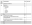 На официальном бланке организацииЗАЯВКАна участие в муниципальном конкурсе«Технический фристайл»Директор ОО___________________/Ф.И.О.   М.П.                      (подпись)Приложение 2 к Положению о проведении муниципального конкурса технического творчества «Технический фристайл»Согласие на обработку персональных данныхЯ, __________________________________________________________________________________________________________________________________________________________________________________________________________(фамилия, имя, отчество, адрес, номер основного документа, удостоверяющего личность, сведения о дате выдачи указанного документа и выдавшем его органе, статус законного представителя несовершеннолетнего – мать, отец, опекун, попечитель или уполномоченный представитель органа опеки и попечительства или учреждение социальной защиты, в котором находится нуждающийся в опеке или попечительстве несовершеннолетний, либо лица, действующего на основании доверенности, выданной законным представителем)далее – (Законный представитель) даю своё согласие Муниципальному автономному образовательному учреждению дополнительного образования «Центр образования и профессиональной ориентации» в целях качественного проведения муниципального конкурса _____________________________________________________________________, в котором принимает участие ребенок.(далее – Оператор) на обработку своих персональных данных и персональных данных подопечного:____________________________________________________________________________________________________________________________________________________________________________________________________________(фамилия, имя, отчество, адрес подопечного, номер основного документа, удостоверяющего его личность, сведения о дате выдачи указанного документа и выдавшем его органе)1.   Законный представитель даёт согласие на обработку, как с использованием средств автоматизации, так и без использования таких средств, своих персональных данных и персональных данных Подопечного, т. е. совершение, в том числе следующих действий: сбор, запись, систематизацию, накопление, хранение, уточнение (обновление, изменение), извлечение, использование, обезличивание, блокирование, удаление, уничтожение.2.  Перечень персональных данных Законного представителя, передаваемых оператору на обработку:фамилия, имя, отчество;год, месяц, дата рождения;номер телефона;место работыадрес электронной почты.3.   Перечень персональных данных Подопечного, передаваемых оператору на обработку:фамилия, имя, отчество;год, месяц, дата рождения;образовательное учреждение и его адрес, класс;номер телефона;адрес электронной почты.4.   Согласие даётся Законным представителем с целью участия подопечного в конкурсных мероприятиях Оператора. 5.   Законный представитель даёт согласие на передачу персональных данных Подопечного третьим лицам и получение персональных данных Подопечного от третьих лиц: Министерство общего и профессионального образования Свердловской области, в Министерство образования и науки Российской Федерации, Федеральному оператору приоритетного национального проекта «Образование», а также других учреждений и организаций, принимающих участие в проведении всероссийских олимпиад и иных конкурсных мероприятий, для достижения вышеуказанных целей.6.      В целях информационного обеспечения Законный представитель согласен на включение в общедоступные источники персональных данных следующих персональных данные Подопечного:фамилия, имя, отчество, год, месяц, дата рождения,образовательное учреждение и его адрес, класс,номер телефона,адрес электронной почты.7.      Обработка персональных данных (за исключением хранения) прекращается по достижению цели обработки и прекращения обязательств по заключённым договорам и соглашениям.7.1.     Персональные данные подлежат хранению в течение сроков, установленных законодательством РФ.7.2.     После завершения обработки персональные данные уничтожаются.7.3.  Законный представитель может отозвать настоящее согласие путём направления письменного заявления Оператору. В этом случае Оператор прекращает обработку персональных данных, а персональные данные подлежат уничтожению, если отсутствуют иные правовые основания для обработки, установленные законодательством РФ.Согласие субъекта на обработку персональных данных(заполняется участником старше 14 лет или руководителем  конкурсной работы)Я,___________________________________________________________________________________________________________________________________________________________________________________________________________ (фамилия, имя, отчество, адрес, номер основного документа, удостоверяющего личность, сведения о рождении (число, месяц, год рождения), сведения о дате выдачи указанного документа и выдавшем его органе)(далее – Субъект) даю своё Муниципальному автономному образовательному учреждению дополнительного образования «Центр образования и профессиональной ориентации» в целях качественного проведения муниципального конкурса ____________________________________________________________________, в котором принимает участие ребенок.(далее – Оператор) на обработку своих персональных данных: 1.	Субъект (участник конкурса или руководитель конкурсной работы) даёт согласие на обработку, как с использованием средств автоматизации, так и без использования таких средств, своих персональных данных, т.е. совершение, в том числе следующих действий: сбор, запись, систематизацию, накопление, хранение, уточнение (обновление, изменение), извлечение, использование, обезличивание, блокирование, удаление, уничтожение.2.	Перечень персональных данных Субъекта (руководителя конкурсной работы), передаваемых оператору на обработку:фамилия, имя, отчество;год, месяц, дата рождения;номер телефона;должность, место работыадрес электронной почты.3.	Перечень персональных данных Субъекта (участника конкурса), передаваемых оператору на обработку:фамилия, имя, отчество;год, месяц, дата рождения;образовательное учреждение и его адрес;номер телефона;адрес электронной почты.4.	Согласие даётся с целью участия Субъекта в конкурсных мероприятиях Оператора. 5.	Субъект даёт согласие на передачу персональных данных третьим лицам и получение персональных данных от третьих лиц: Министерство общего и профессионального образования Свердловской области, в Министерство образования и науки Российской Федерации, Федеральному оператору приоритетного национального проекта «Образование», а также других учреждений и организаций, принимающих участие в проведении всероссийских олимпиад и иных конкурсных мероприятий, для достижения вышеуказанных целей.6.	В целях информационного обеспечения Субъект (участник конкурса) согласен на включение в общедоступные источники персональных данных следующих персональных данных:фамилия, имя, отчество, год, месяц, дата рождения,образовательное учреждение и его адрес,номер телефона,адрес электронной почты.7.	Обработка персональных данных (за исключением хранения) прекращается по достижению цели обработки и прекращения обязательств по заключённым договорам и соглашениям.7.1.	Персональные данные подлежат хранению в течение сроков, установленных законодательством РФ.7.2.	После завершения обработки персональные данные уничтожаются.7.3.	Субъект может отозвать настоящее согласие путём направления письменного заявления Оператору. В этом случае Оператор прекращает обработку персональных данных, а персональные данные подлежат уничтожению, если отсутствуют иные правовые основания для обработки, установленные законодательством РФ.Приложение  3 к Положению о проведении муниципального конкурса технического творчества «Технический фристайл»Согласие представителя субъекта персональных данных на фото и видеосъемку несовершеннолетнегоЯ,___________________________________________________________________________________________________________________________________________________________________________________________________________, (фамилия, имя, отчество, статус законного представителя несовершеннолетнего – мать, отец, опекун, попечитель или уполномоченный представитель  органа опеки и попечительства или учреждение социальной защиты, в котором находится нуждающийся в опеке или попечительстве несовершеннолетний, либо лица, действующего на основании доверенности, выданной законным представителем)даю согласие в отношении ____________________________________________________________________(фамилия, имя, отчество несовершеннолетнего)на фото и видеосъемку в одетом виде моего ребёнка в муниципальном образовательном учреждении дополнительного образования «Центр образования и профессиональной ориентации» (далее – МАОУ ДО «ЦОиПО»).Я даю согласие на использование фото и видеоматериалов несовершеннолетнего исключительнов следующих целях: Размещение на сайте МАОУ ДО «ЦОиПО»;Размещение на стендах МАОУ ДО «ЦОиПО»;Размещения в рекламных роликах МАОУ ДО «ЦОиПО», распространяемых для всеобщего сведения по телевидению (в том числе путём ретрансляции), любыми способами (в эфир через спутник, по кабелю, проводу, оптическому волокну или посредством аналогичных средств), а также с использованием сети «Интернет» целиком либо отдельными фрагментами звукового и визуального ряда рекламного видеоролика.Я информирован(а), что МАОУ ДО «ЦОиПО» гарантирует обработку фото и видеоматериалов несовершеннолетнего в соответствии с интересами МАОУ ДО «ЦОиПО» и с действующим законодательством Российской Федерации.Данное согласие действует до достижения целей обработки фото и видеоматериалов или в течение срока хранения информации.Данное согласие может быть отозвано в любой момент по моему письменному заявлению. Я подтверждаю, что, давая такое согласие, я действую по собственной воле и в интересах несовершеннолетнего.					           ________________ /___________________/								«___» __________ 20 _ г.«Утверждаю»:Начальник Управления образованияАртёмовского городского округа____________Н.В. Багдасарян«___» ________________2021гЗащита проектаКритерии оцениванияБаллыВыступлениеОригинальность творческий подход0-5ВыступлениеИнформативность0-5ВыступлениеКачество выступления:грамотная речь;четкость;доступность;артистичность;логичность.max 100-20-20-20-20-2ПроектЯсно понимает цель своего исследования.Называет источники, из которых собиралась информация для проекта.0-5ПроектРобот собран руками ребенка. Выступающий четко может рассказать, как и из чего собирался робот, и его функционал.0-5ПроектКреативность (оригинальность) проекта. 0-5Итого:0-30Полное наименование ОУ в соответствии с УставомПолное наименование ОУ в соответствии с УставомОбщее количество команд от ОУ Общее количество команд от ОУ Команда № 1:Название командыКоманда № 1:Капитан команды (фамилия, имя, отчество полностью)Команда № 1:Участник команды (фамилия, имя, отчество полностью)Команда № 1:Педагог, подготовивший команду (фамилия, имя, отчество полностью, должность)Команда № 1:Контакты педагога (телефон, Е- mail)Команда № 2:Название командыКоманда № 2:Капитан команды (фамилия, имя, отчество полностью)Команда № 2:Участник команды (фамилия, имя, отчество полностью)Команда № 2:Педагог, подготовивший команду (фамилия, имя, отчество полностью, должность)Команда № 2:Контакты педагога (телефон, Е- mail)Представитель образовательной организации, подготовивший заявку (ФИО, должность, телефон, e-mail)*Представитель образовательной организации, подготовивший заявку (ФИО, должность, телефон, e-mail)*«___»________________ 20__г.«___»________________ 20__г._________ /_________________________ /________________(подпись)(инициалы, фамилия)«___»________________ 20__г.«___»________________ 20__г._____________________ /___________________________________________________________ /______________________________________(подпись)(инициалы, фамилия)